             СВИМ ПОТЕНЦИЈАЛНИМ ПОНУЂАЧИМА           ЈН   1245/2013Предмет: Наручилац је дана 19.12.2013 год. примио следеће питање понуђача: Уколико понуђач учествује у једној партији, а не свих седам да ли се предају све странице обрасца понуде без обзира што нису попуњене, осим наравно партије у којој се учествује?У Обрасцу бр. 7 ПОТВ РДА О РЕФЕРЕНТНИМ НАБАВКАМА- да ли се под уговором може сматрати рачун према купцу, обзиром да Уговоре о купопродаји праве скоро искључиво јавна државна предузећа и установе?У обрасцу структуре цене (II део) тачка М-материјал и роба да лим ставка „добра“ подразумева (материјал+рад) или се рад у производњи посебно приказује? Питање се поставља за ситуацију када је понуђач истовремено и произвођач.Одговор наручиоца на постављено питање понуђача:Предају се странице обрасца понуде за ону партију за коју подносите понуду, исто важи и за структуру цене. Под уговором се не може сматрати рачун из разлога што су то два потпуно различита документа, а што се тиче рачуна као потврде о референтној набавци прихватиће се  као доказ. Ово је описано у допуни Конкурсне документације која је објављена на Порталу јавних набавки и на сајту наручиоца.На страни 43/80 Конкурсне документације јасно је наведено: Понуђач треба да искаже наведене трошкове материјала и робе у %. Уколико има и неких других трошкова који нису наведени у II делу образца структуре цене понуђач их може исказати - што значи да можете уписати неке друге трошкове које имате а који нису наведени.                                                            Комисија за ЈН 1245/2013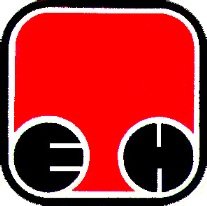 Електропривреда Србије  - ЕПСПривредно Друштво Термоелектране Никола Тесла,  Обреновац